Up to $2,000 Savings Per StateroomWITH COMPLIMENTARY UPGRADEPLUS $100 ONBOARD CREDIT PER STATEROOMOUR GIFT TO YOU Holiday Triple Savings THE HIGHEST RATED RIVER CRUISE SHIPS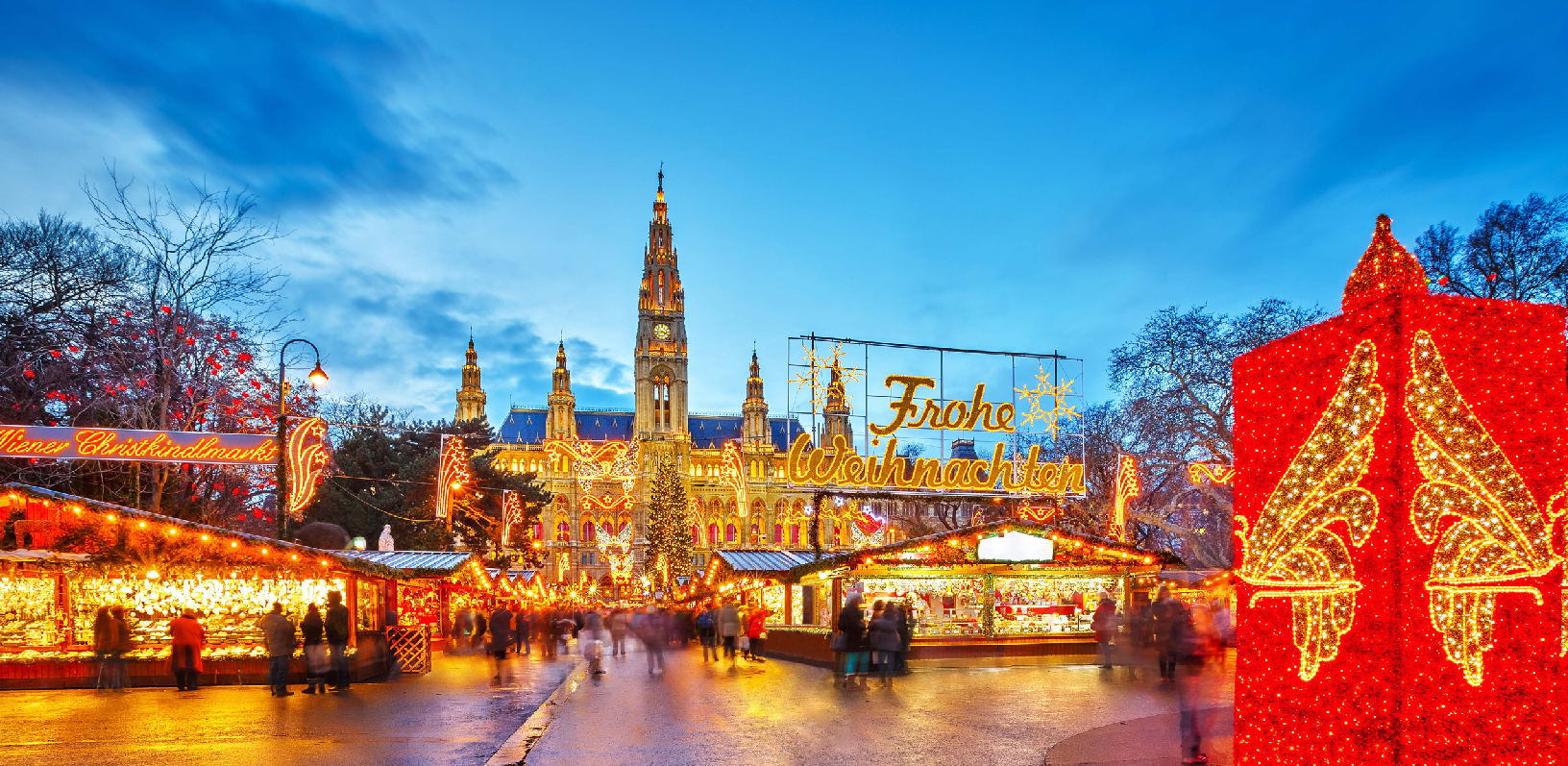 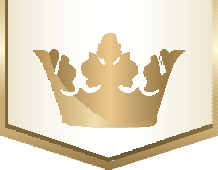 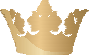 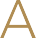 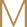 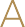 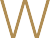 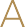 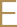 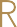 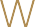 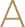 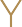 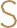 Terms & Conditions: Most Christmas markets open during the last week of November until approximately Dec. 22. Check with each country’s tourist office for more information. All rates are per person in USD for cruise only, based on double occupancy in a BB category stateroom (AB category for AmaMagna) unless stated otherwise. Onboard credit of $100 per stateroom ($50 per person) is based on double occupancy in USD and can be applied towards all onboard purchases. Promotional rates are valid on select departure for new bookings only made from June 25 – August 31, 2019. Savings are per stateroom, based on double occupancy. Complimentary upgrades applicable to categories BB – AB (AB – SB for AmaMagna); applies to one category upgrade, based on availability. Offers are combinable with AmaWaterways’ Past Passenger Privilege Program and Future Cruise Benefit Program. Offers are not combinable with any other promotions, limited to availability, capacity controlled and subject to change/termination without notice. Port charges, optional land programs, airfares and gratuities are additional. Up to 5% Bonus Commission is applicable to cruise only, capped based on agency standard commission; cannot be combined with other enhanced bonus commission programs/offers; and not applicable to tour operators or groups. Other restrictions apply. Registration as a seller of travel does not constitute approval by the State of California. CST#2065452-40. V19JUN27SICRUISE ITINERARYSHIP NAME2019EMBARKATION DATESBALCONY CRUISE ONLY PPSPECIAL BALCONY CRUISE PPOPTIONALLAND PROGRAMSRomantic Danube7-nt Vilshofen - Budapest cruiseAmaLea AmaMagnaDec 27Dec 29$4,498$5,098$3,498$4,0982 nights Munich or 3 nights PragueMelodies of the Danube7-nt Budapest - Vilshofen cruiseAmaSonata AmaViolaDec 27Dec 29$4,498$4,498$3,498$3,498nights Budapestnights PragueEnchanting Rhine7-nt Basel - Amsterdam cruiseAmaSerena AmaKristinaDec 29Dec 30$4,498$4,498$3,498$3,4982 nights Zurich & 2 nights LucerneIconic Christmas Markets7-nt Budapest - Nuremberg cruise or reverseAmaLea AmaViola AmaLea AmaSonataNov 22Nov 24Dec 13Dec 20$4,398$4,498$4,498$4,498$3,398$3,498$3,498$3,4983 nights Budapest3 nights PragueChristmas Markets on the Danube 7-nt Budapest - Vilshofen cruise or reverseAmaMagna AmaLeaDec 1, 15, 22Dec 20$5,098$4,498$4,098$3,498nights Budapestnights PragueMagical Christmas Markets7-nt Nuremberg - Vienna cruise or reverseAmaCertoDec 15, 22, 29$4,498$3,4983 nights Prague2 nights ViennaChristmas Markets on the Rhine 7-nt Amsterdam - Basel cruise or reverseAmaStella AmaSerena AmaKristina AmaPrima AmaMoraNov 24; Dec 8, 15, 22Nov 24; Dec 1, 8, 15, 22Nov 25; Dec 2, 9, 16, 23Nov 30; Dec 7, 14, 21Dec 9, 16, 23$4,498$4,498$4,498$4,498$4,498$3,498$3,498$3,498$3,498$3,4982 nights Amsterdam 2 nights Lucerne & 2 nights Zurich